  1.  Check service information for the specified procedure to follow when bleeding and/or 	     flushing the brake system.  Describe the specified procedure.		_________________________________________________________________		_________________________________________________________________  2.  Perform a brake bleeding/flushing procedure.	Instructor’s check _____________  3.  Which method(s) was used (check all that apply)?		  Normal (single stroke) method		  Pressure bleeding		  Vacuum bleeding		  Gravity bleeding		  Brake system was flushed  4.  Was the use of a scan tool needed or suggested?		  Yes (What scan tool?) ________________________________________ 		  No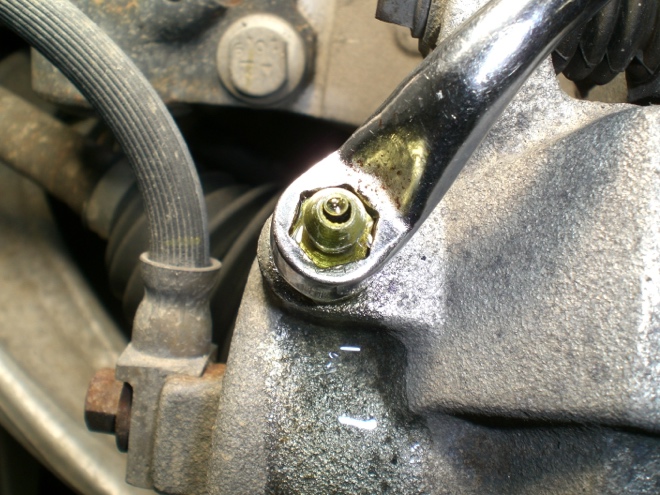 